	_______________________________________________________________Contactos:Domínio de especialização prévia (referente ao estágio e/ou tese efetuados)
Atuais interesses de investigação
Participação em projetos de investigação(Publicações em revistas, livros e actas de encontros científicos)
(Comunicações orais)
(Comunicações em poster)
(Por favor indique o seu nível de conhecimento de cada uma das seguintes línguas nos seguintes termos: insuficiente, suficiente ou bom)(Por favor indique se utiliza meios informáticos e que tipo de sistema e programas costuma utilizar)
Fez alguma disciplina de Estatística durante a sua formação universitária?  Tem formação complementar neste domínio (cursos, estágios, etc)?Fez alguma disciplina de Métodos de Investigação durante a sua formação universitária?  Tem formação complementar neste domínio (cursos, estágios, etc)?Se sim, qual?1. Dados pessoaisNome completoC.Cidadão/Passaporte_______________________Local de Nascimento_____________________________Local de Nascimento_____________________________Data de Nascimento_______________Nacionalidade___________________________MoradaTelefone:Fax:Email:Endereço Internet (url)2. Habilitações (do mais recente para o mais antigo)AnoGrau AcadémicoInstituiçãoClassificação3. Atividades profissionais (da mais recente para a mais antiga)PeríodoCargo ou categoriaInstituição4. atividade científica (da mais recente para a mais antiga)PeríodoCargo ou categoriaInstituiçãoAnoTemaCoordenadorInstituição financeira5. Experiência na orientação (de estágios, pós-graduações ou outros)6. Prémios e DistinçõesAnoNome do Prémio ou DistinçãoNome da entidade promotora7. Publicações8. Comunicações9. Conhecimentos de LínguasLínguaLeituraEscritaConversação10. Conhecimentos de informática11. Conhecimentos de estatística e de Métodos de Investigação12. BolsasÉ bolseiro(a) de alguma instituição?SimNãoDataAssinatura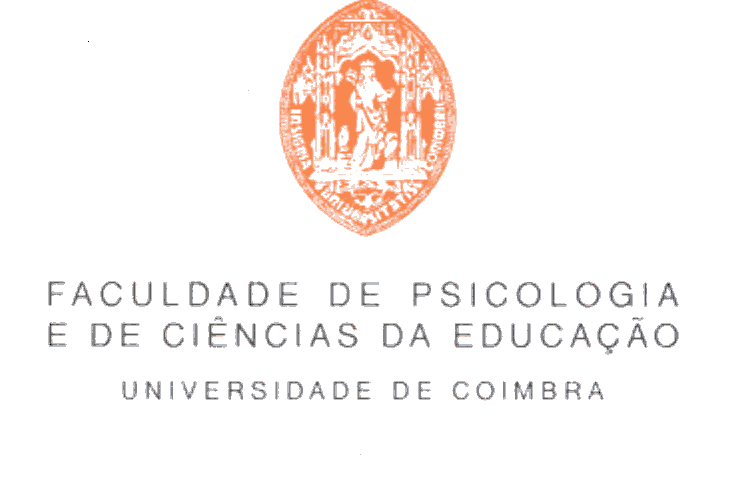 